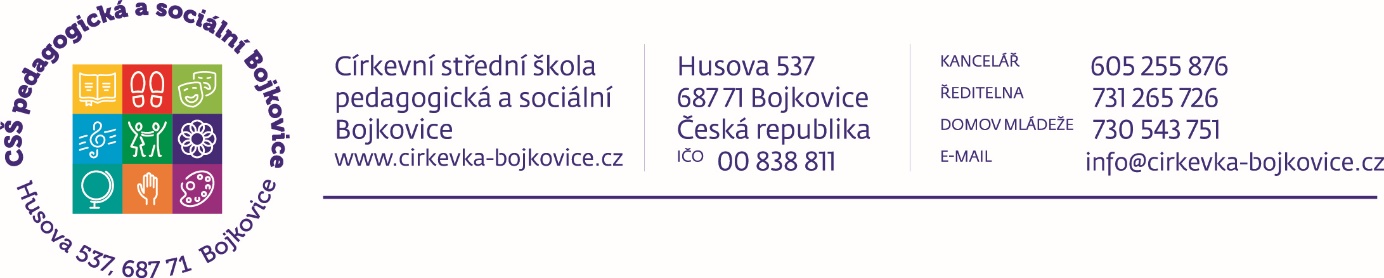 Profilová část maturitní zkoušky z anglického jazykaProfilová část maturitní zkoušky z anglického jazyka má 2 části:Písemná práce:Písemnou prací z cizího jazyka se rozumí vytvoření souvislého textu dle zadání. Zadání je žákům zpřístupněno bezprostředně před zahájením zkoušky. Žák/žákyně si volí jedno ze dvou stanovených zadání. Zadání písemné práce obsahuje:  název zadání (téma), způsob zpracování zadání (slohový útvar), popř. výchozí text k zadání.Zadání písemné práce: Žák/žákyně si vybere a jedno ze dvou zadání. Každé zadání je specifikováno v českém jazyce. Součástí specifikace je stanovení požadovaného slohového útvaru: korespondence, charakteristika, vypravování, popis, článek – minimálně 200 slov. Doba trvání písemné práce: 60 minut včetně výběru zadání.Ústní zkouškaÚstní zkouška z anglického jazyka se uskutečňuje formou řízeného rozhovoru s využitím pracovního listu obsahujícího zadání k vylosovanému tématu. Žák si losuje z dvaceti témat. Součástí pracovního listu je i zadání ověřující znalost terminologie vztahující se ke vzdělávací oblasti odborného vzdělávání.Ústní zkouška se skládá ze čtyřech částí:Rozhovor vztahující se k vylosovanému tématu Popis a srovnání obrázků Samostatný mluvený projev o tématu Otázky vtahující se k oblasti předškolní a mimoškolní pedagogika  Osobnost učiteleObor předškolní a mimoškolní pedagogikaProstředí v MŠMetody práce s dětmiVenkovní aktivityAktivity ve tříděVhodné stravování dětíDětské nemoci a prevenceVzdělání učiteleSport v MŠHudební výchova v MŠČetba v MŠZážitková pedagogikaBezprostředně před zahájením přípravy k ústní zkoušce si žák/žákyně vylosuje 1 téma.Příprava k ústní zkoušce trvá 20 minut., ústní zkouška trvá nejdéle 15 minut. V jednom dni nelze losovat dvakrát stejné téma.Maturitní témata z Anglického jazyka(úroveň B1 – PET)Školní rok 2023 / 2024The United Kingdom, London The USAAustralia and New ZealandCanadaIrelandThe Czech Republic, Prague Holidays, Festivals and Traditions in the Czech Republic and English speaking countriesMass media, British and American writersEducation, educational systems, school life and after school activitiesHousing, buildings, flats and equipment Nature, environment, weather and climateHealth, healthy and unhealthy lifestyle, prevention of diseasesFamily, Free time and hobbiesFood and meals Travelling and transport Jobs, work, employmentFashionSports and games Culture and art Science and technology